Выносная камера.Видео с камер сохраняется в отдельных папках на карте памяти.При видеозаписи с двух камер одновременно,  изображение с выносной камеры отображается в правом верхнем углу.Инструкция по эксплуатации автомобильного видеорегистратора Best Electronics 4202012Меню.Для входа в меню нажмите (15). Для перемещения по меню настроек нажмите кнопку (15). Для перемещения по пунктам меню нажмите клавишы (8) или (9). Для выбора и установки настроек нажмите ОК (17).МП – Установка разрешения VGA (640х480) либо 720Р (HD 1280х720)RT – время записи: файлами по 1 /2 /5 мин. /Выкл. (одним файлом до заполнения карты памяти)Частота кадров – 30/60 к/сНастройки:Баланс белого (Авто/солнечный/флуоресценция/ пасмурно/лампа накаливания)Уровень экспозиции  (-3/-2/-1/0/1/2/3)Цвет (Нет/черно-белый/Негатив/Античный/Свет-синь)Авто детектирование (Вкл/Выкл) – запись по датчику движенияВодяной знак (Вкл/Выкл) – наложение даты и времени на видеоАудио (Вкл/Выкл)Auto record (Вкл/Выкл)  -авто запись при включенииВыбор языкаЧастота (50/60 Гц) Для России установите значение 50 ГЦВиртуальный свет (Ручное управление/запись вспышки) Клавиша видео / вниз.микрофон / вверхиндикатор включения (синий)индикатор записи (синий) во время записи мигаетUSB интерфейсСлот для карты памятиИК сенсор для ДУПереключение режимов/ клавиша менюФото камера / режим просмотраКнопка  защиты файла от перезаписи/ ОКРазъем для подключения выносной камерыКлавиша Вкл/выкл  (1)  Имеет две функции:    Функции включения/выключения: нажмите и удерживайте клавишу в течение 3 секунд, видеорегистратор включится и начнет запись REC индикатор (синий) будет мигать. Для остановки записи нажмите кнопку (8)  индикатор REC (синий)  перестанет мигатьФункция включения ночной подсветки. Кратковременно нажмите кнопку Вкл/выкл (1). RESET (сброс): В случае некорректной работы видеорегистратора произведите сброс настроек.Предисловие  Благодарим Вас за покупку видеорегистратора Best Electronics 420 с высоким разрешением.Прочитайте данную инструкцию перед использованием полностью и сохраните ее для дальнейшего использования. Мы надеемся, что эта продукция удовлетворит ваши требованиям и долго вам прослужит!Внешний вид.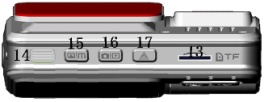 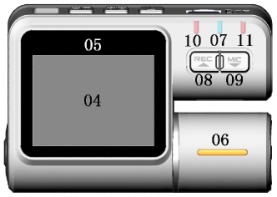 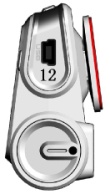 Вкл/ВыклКлавиша сброса настроекAV видео выходДисплейЛоготипМеханизм вращения объективаИндикатор зарядки (красный)Время выкл. (1/3/5 мин/Выкл) – Выключение при бездействии для экономии энергииОсновные тона (Вкл/Выкл)G-sensor (46/47/64/67) – чувствительность датчика удараMove det (высокий/средний/низкий) – уровень чувствительности детектора движенияЗадержка записи (30сек/1/2/3мин) – задержка откл. Записи при отключении питанияНастройка даты Форматирование – удаление всех данных с карты памятиDefault set – сброс на заводские настройки.Запись по датчику движения.Запись по датчику движения возможно включить в меню пункт «Авто детектирование», либо удерживать кнопку (17) в течении 3 сек.Функция защиты файлов от перезаписиВо время записи для защиты файлов от перезаписи нажмите кратковременно кнопку (17).   При подключении через кабель USB  к ПК выберите один из пунктовДиск – для подключения как флэш картаКамераЗарядкаПри подключении к автомобильному прикуривателю видеорегистратор автоматически включится и начнется запись.Кнопка отключения звука имеет три функции: ① функция отключения записи звука: подключите автомобильное зарядное устройство к видеорегистратору автоматически начнется запись, для отключения звука нажмите кнопку (9) значок микрофона станет белым. Для возоновления записи со звуком нажмите кнопку (9) еще раз значок микрофона  станет синим. ② прокрутка видеороликов в режиме воспроизведения Переворот экрана. Для переворота изображения с передней камеры нажмите и удерживайте в течении 3 сек. кнопку (8), для обратного переворота нажмите и удерживайте кнопку (9).Клавиша меню (15) имеет четыре значения: ① настройки камеры: в режиме видеорегистратора, нажмите клавишу меню (15), чтобы войти в меню настроек камеры. ② настройки фотокамеры: для входа в фото режим нажмите кнопку (16) для настроек режима фото нажмите кнопку (15), чтобы войти в меню настроек фото камеры③ Настройки в режиме воспроизведения. Для входа в режим воспроизведения нажмите и удерживайте кнопку (16) в течении 3 сек., для выбора видеоролика нажмите кнопки (8) или (9), для воспроизведения выбранного ролика нажмите кнопку (16). Для входа в меню настроек воспроизведения нажмите кнопку (15). Возвращение в режим видеорегистратора кнопка (16) удерживайте в теч. 3 сек.    Отключение подсветки. Удерживайте кнопку (15) в течении 3 сек.  Установка даты и времени.Зайдите в меню, нажатием кнопки (15), перейдите в меню настроек (нажмите кнопку (15) три раза, перемещаясь по меню клавишами (8) и (9) выберите пункт «Настройка даты» и нажмите кнопку (17). Установите год клавишами (8) или (9) и перейдите к установке месяца кнопкой (14). Месяц, дата и время устанавливается подобным образом.